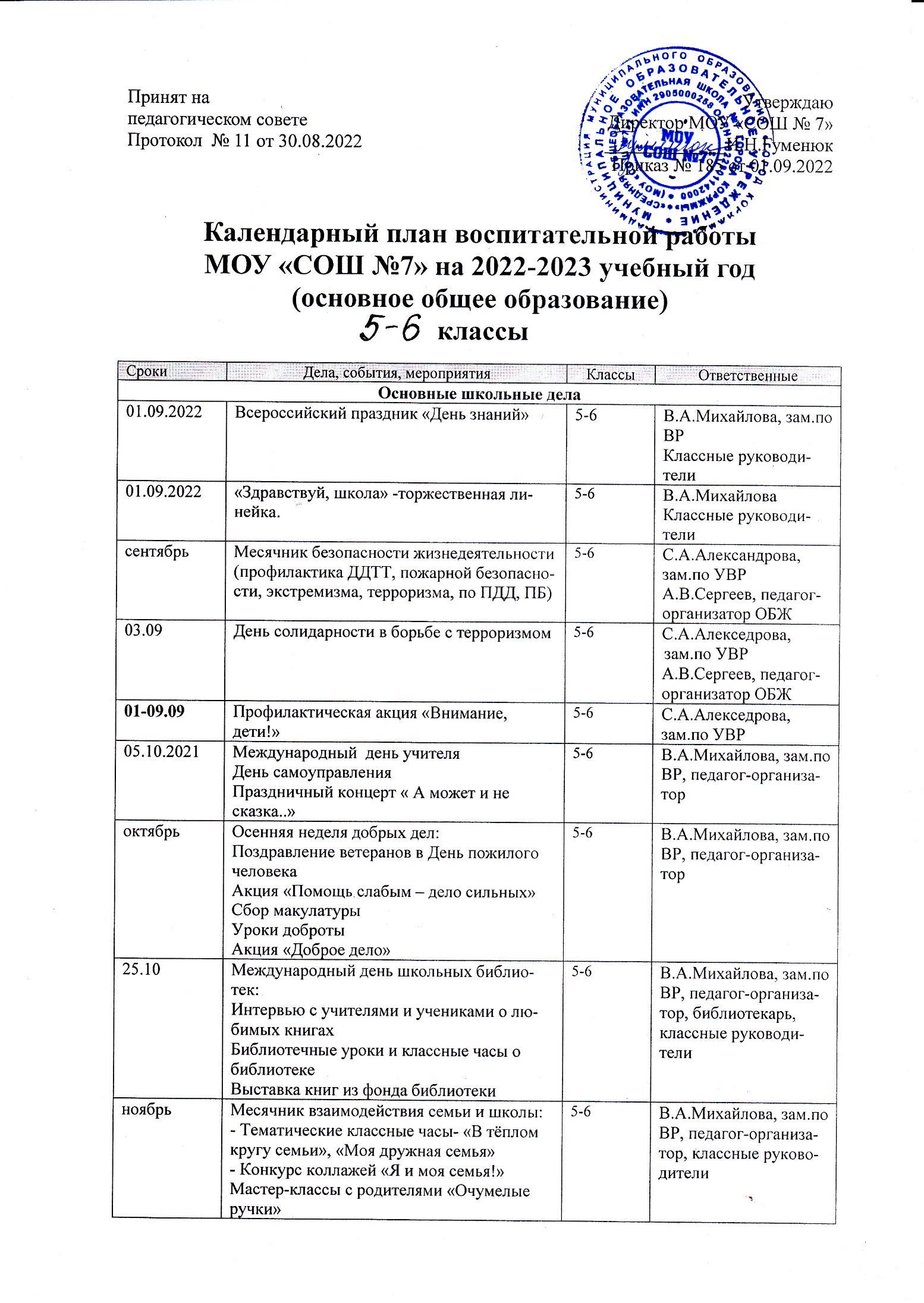 (основное общее образование)5-6 классы(основное общее образование)7-9 классы4 ноябряДень народного единства5-6Классные руководители16 ноябряДень толерантности.День Добра и Милосердия. 5-6Классные руководители, волонтёры20 ноября Всемирный день ребенка5-6Классные руководители, педагог-организатор25  ноябряПраздничный концерт, посвященный Дню матери5-6В.А.Михайлова, зам.по ВР, педагог-организатордекабрьМесячник  эстетического воспитания в школе «Новый год в школе»:Мастерская Деда Мороза Новогодний спектакль Новогоднее оформление кабинетов 5-6В.А.Михайлова, зам.по ВР, педагог-организатор, кл.руководители03.12День неизвестного солдата5-6Классные руководители09.12День героев Отечества5-6Классные руководители, учителя истории19.01.24День рождения школыДень самоуправления5-6В.А.Михайлова, зам.по ВР, педагог-организатор, кл.руководители27.01Час памяти «Блокада Ленинграда»5-6Кл.руководители8 февраляДень российской науки5-6Т.В.Зявенко, зам.директора по УВР15.02День памяти о россиянах, исполнявших служебный долг за пределами Отечества5-6В.А.Михайлова, зам.по ВР, педагог-организатор ОБЖ, волонтерыфевральМероприятия месячника патриотического воспитания (месячник защитника Отечества): Игра «Зарница»Выставка рисунковПисьмо солдату5-6В.А.Михайлова, зам.по ВР, педагог-организатор ОБЖ, волонтеры23 февраля День защитника Отечества Поздравление   с   Днем защитника Отечества мужчин, мальчиков5-6Классные руководителимартОбщешкольный поздравительный проект «Весенняя капель» (КТД) к Международному женскому дню:Мастер классыКонцерт5-6В.А.Михайлова, зам.по ВР, педагог-организатор16.03Конкурс «Ученик года»5-6В.А.Михайлова, зам.по ВР, педагог-организаторапрельДень здоровья5-6С.А.Александрова зам.по УВР, учителя физкультурыМесячник безопасности5-6С.А.Александрова зам.по УВР, социальный педагог14.04Конкурс «Школьная весна»5-6В.А.Михайлова, зам.по ВРПедагог-организатор22.04День Земли «Земля –наш общий дом»Экологические мероприятия в параллелях5-6В.А.Михайлова, зам.по ВР, Учитель биологии17.04-08.05Акция «Мы – наследники Победы»5-6В.А.Михайлова, зам.по ВР, педагог-организатор1-15.05.22Акция «Окна Победы»5-6Классные руководители22.05День государственного флага РФ5-6Классные руководители01-20.05.22Сбор макулатуры5-6В.А.Михайлова, зам.по ВР, кл.руководителиКлассное руководствоКлассное руководствоКлассное руководствоКлассное руководствоРабота с классным коллективомРабота с классным коллективомРабота с классным коллективомРабота с классным коллективом1 сентябряДень знаний 5-6Кл.руководителиДекабрь Новый год5-6Кл.руководителифевральДень св.Валентина5-6Кл.руководителиМарт 8 марта5-6Кл.руководители18.03День воссоединения Крыма и России5-6Кл.руководителиАпрель День космонавтики5-6Кл.руководителиМай День Победы5-6Кл.руководителиМай Завершение учебного года5-6Кл.руководителиВ течение годаПрограмма ПДД 5-6Кл.руководителиВ течение годаТематические классные часы5-6Кл.руководителиВ течение года «Разговоры о важном»5-6Кл.руководителиИндивидуальная работа с обучающимисяИндивидуальная работа с обучающимисяИндивидуальная работа с обучающимисяИндивидуальная работа с обучающимисяВ течение годаНаблюдение за поведением и успеваемостью обучающихся5-6Кл.руководителиПо плану работыкл. рук., педагога-психолога,соц. педагогаАнкетирование итестирование обучающихся5-6Классные руководители,социальный педагог,педагог-психологВ течение годаПроведение бесед с обучающимися повопросам адаптации, поведения, обученияи т. д5-6Классный руководительВ течение годаИндивидуальные консультации с учителями по вопросам поведения, успеваемостиобучающихся5-6Классный руководительВ течение годаПосещение места проживанияобучающихся с цельюисследования условийпроживания (при необходимости)5-6Классные руководители,социальный педагог,педагог-психологРабота с родителями обучающихся или их законными представителямиРабота с родителями обучающихся или их законными представителямиРабота с родителями обучающихся или их законными представителямиРабота с родителями обучающихся или их законными представителями4 собрания в год(1 раз в четверть)Проведение родительских собраний5-6Классный руководительФевральПривлечение к участию в родительскойконференции5-6Классный руководительВ течение годаРегулярное информирование родителей о школьных успехах и проблемах их обучающихся, о жизни класса в целом5-6Классный руководительВ течение годаПомощь родителям обучающихся или их законным представителям в регулировании отношений между ними, администрацией школы и учителями-предметниками5-6Классный руководительСентябрь Создание и организация работы родительских комитетов классов, участвующих в управлении образовательной организациейи решении вопросов воспитания и обучения их обучающихся (содействие родителям в решении индивидуальных проблем воспитания детей)5-6Классные руководители, председатель родительского комитетаклассаВ течение годаОрганизация на базе класса семейных праздников, конкурсов, соревнований,направленных на сплочение семьи и школы (опора на положительный опыт семейного воспитания)5-6Классный руководительВ течение годаПривлечение членов семей  обучающихся к организации и проведению дел класса5-6Классный руководительВ течение годаПривлечение родителей к участию в профилактических акциях, рейдах (организация работы родительского патруля)5-6Классный руководительРабота с документацией классного руководителяРабота с документацией классного руководителяРабота с документацией классного руководителяРабота с документацией классного руководителяМайоформление личных дел обучающихся5-6Классный руководительСентябрьсоставление социального паспорта класса5-6Классный руководительСентябрьформирование календарного плана воспитательной работы5-6Классный руководительПо требованиюнаписание характеристик на обучающихся по требованию специалистов (социальныйпедагог, педагог-психолог)5-6Классный руководительфевральАнкетирование родителей (законныхпредставителей) «Социологический опрос об удовлетворенности населения качеством образования».5-6Классный руководительВ течение годаведение дневников, электронного журнала, протоколов родительских собраний (в течение учебного года), табеля учета питания обучающихся5-6Классный руководительУрочная деятельностьУрочная деятельностьУрочная деятельностьУрочная деятельность01.09Всероссийский открытый урок ОБЖ День окончания Второй Мировой войны.5-6С.А.Александрова зам.по УВР , Педагог-организатор ОБЖ, кл.руководители08.09Международный день распространения грамотности5-6Учителя русского языка, кл.руководителиоктябрьВсероссийский урок безопасности школьников в сети Интернет5-6Учителя информатики21.10«Наука побеждать» 215 лет книге генералиссимуса российской армии А. В. Суворова.5-6кл.руководители15.10Всемирный день математики5-6Учителя математики, нач.школы10.12Единый урок «Права человека»5-6Кл.руководители, волонтеры27 январяБлокадный Ленинград5-6Кл.руководители , учителя истории, волонтеры21 февраляМеждународный день родного языка5-6Учителя рус.яз., нач.кл.03.03Международный день телевидения и радиовещания.5-6Кл.руководители14-20.03Неделя математики5-6Учителя математики, нч.кл.17.03День Земли5-6Кл.руководителиМарт 140 лет со дня рождения К.И.Чуковского5-6Учителя нач.классовапрельГагаринский урок «Космос- это мы»5-6Кл.руководители, учитель физики19.05День музеев5-6Кл.руководители24.05День славянской письменности и культуры5-6Учителя рус.яз, нач.кл.Согласно индивидуальным  планам работы учителей-предметников5-6Внеурочная деятельностьВнеурочная деятельностьВнеурочная деятельностьВнеурочная деятельностьВ течение годаАнглийская грамматика5абВ течение годаОсновы финансовой грамотности5абвВ течение годаРазвитие ситуативной речи5аВ течение годаЗанимательная математика5бВ течение годаСекреты английской грамматики6аО.Р.ПеревозскаяВ течение годаСекреты книжной графики6аВ.Л.БаснинаВ течение годаЖивые краски5вИ.А.КуклинаВ течение годаРазговоры о важном5-6Кл.руководителиВ течение годаЗанимательная информатика 6бО.Н.ТумановаСамоуправлениеСамоуправлениеСамоуправлениеСамоуправление1-я неделя сентябряВыборы   органов самоуправления в классах5-6Кл.руководительдекабрьНовогодний переполох: подготовка к празднованию Нового года, работа мастерской Деда Мороза. Новогодние праздники  5-6В.А.Михайлова, зам.по ВР, педагог-организатор, кл.руководителиВ течение годаДежурство по школе5-6Кл.руководителиВ течение годаЗаседания Совета школьников5-6Кл.руководители1 раз в четвертьВыпуск номера газеты «Говорит Седьмая!»5-6В.А.МихайловаШкольные медиаШкольные медиаШкольные медиаШкольные медиа1 раз в четвертьВыпуск номеров школьной газеты «Говорит Седьмая!»5-6В.А.Михайлова, зам.по ВРВ течение годаФоторепортер5-6Педагог-организаторВ течение годаРабота группы в социальной сети «Говорит Седьмая!»5-6В.А.Михайлова, зам.по ВР Кл.руководители, учителя-предметники28 октября Международный день анимации5-6В.А.Михайлова, зам.по ВРВ течение годаДни рождения поэтов, писателей , общественных деятелей5-6Педагог-организатор, педагог-библиотекарьВ течение годаКниги --юбиляры5-6Педагог-организатор, педагог-библиотекарьВ течение годаВидео-, фотосъемка классных мероприятий, работ для конкурсов.5-6Педагог-организатор, педагог-библиотекарьШкольный театрШкольный театрШкольный театрШкольный театрВ течение года Посещение постановок школьного театра5-6 Педагог-организаторПрофориентацияПрофориентацияПрофориентацияПрофориентацияВ течение годаЭкскурсии «Знакомство с миром профессий»5-6Классные руководителиВзаимодействие с родителямиВзаимодействие с родителямиВзаимодействие с родителямиВзаимодействие с родителямиВ течение года по индивидуальным планамРодительские собрания 5-6ноябрьМесячник  взаимодействия семьи и школы: выставка рисунков, фотографий, акции по поздравлению мам с Днем матери5-6В.А.Михайлова, зам.по ВРноябрьОбщешкольное родительское собрание «Всё начинается с семьи»5-6В.А.Михайлова, зам.по ВРпостоянноИнформационное оповещение через школьный сайт5-6В.А.Михайлова, зам.по ВР, техникВ течение года (3-я среда месяца)Работа Совета общественности  с неблагополучными  семьями  по вопросам воспитания, обучения детей5-6В.А.Михайлова, зам.по ВР, социальный педагогноябрьДень открытых дверей5-6Т.В.Зявенко, зам.по УВРВ течение годаРодительский лекторий (классные и общешкольные собрания):-Общешкольное родительское собраниеРодительские собрания по классам (вопросы)-«Здоровье питание –гарантия нормального развития ребенка»,-Нормативно-правовые документы,-Формирование навыков жизнестойкости,-«Профилактика зависимых состояний», -«Нравственные ценности семьи»-Первые выборы вашего ребенка –Участие в митингах, собраниях, демонстрациях и пикетах –ФЗ-54 от 19.06.2004г-Формирование активной жизненной позиции в школе и дома-Профориентация.  Дороги которые выбирают наши дети5-6В.А.Михайлова, зам.по ВРКлассные руководителиОрганизация предметно-эстетической средыОрганизация предметно-эстетической средыОрганизация предметно-эстетической средыОрганизация предметно-эстетической средыВ течение годаВыставки рисунков, фотографий творческих работ, посвященных событиям и памятным датам5-6Педагог-организаторСентябрьОформление кабинетов5-6Классные руководителиВ течение годаОформление тематических стендов в классах5-6Классные руководители26-29 ноября Всероссийская неделя «Театр и дети»5-6Педагог-организатормай Виртуальные экскурсии в международный день музеев5-6Классные руководителиВ течение годаАкция «Чистая школа» (генеральные уборки классов).5-6Классные руководителиВ течение годаРазмещение на стенах школы регулярно сменяемых экспозиций: творческих работ обучающихся, позволяющих им реализовать свой творческий потенциал, атакже знакомящих их с работами друг друга; картин определенного художественного стиля, знакомящего обучающихся с разнообразием эстетического осмысления мира; фотоотчетов об интересных событиях, происходящих в школе (проведенных ключевых делах, интересных экскурсиях, походах, встречах с интересными людьми и т.п.);5-6АдминистрацияшколыКлассные руководителиПрофилактика и безопасностьПрофилактика и безопасностьПрофилактика и безопасностьПрофилактика и безопасностьРабота с классным коллективомРабота с классным коллективомРабота с классным коллективомРабота с классным коллективом1 сентябряВводный инструктаж по охране жизни и здоровья. Проведение инструктажа по ТБ   5-6С.А.Александрова, зам.директора по УВР Классные руководители25-29.09Неделя безопасности дорожного движения5-6С.А.Александрова, зам.директора по УВРВ течение года Профилактические беседы5-6С.А.Александрова, зам.директора по УВР Классные руководителиВ течение годаФизкультминутки 5-63-я среда месяцаСовет общественности5-6В.А.Михайлова, зам.по ВР, социальный педагог16.10Всемирный день здорового питания5-6С.А.Александрова, зам.директора по УВРоктябрьВыступление агитбригады «Мы за ЗОЖ».5-6Педагог-организатордекабрьОперация «Новогодняя елка. Безопасный праздник!».5-6С.А.Александрова, зам.директора по УВРАпрель В здоровом теле – здоровый дух! (кл.часы, беседы, викторины, круглые столы)5-6С.А.Александрова, зам.директора по УВРВ течение годаРабота Совета общественности  с неблагополучными  семьями  по вопросам воспитания, обучения детей5-6В.А.Михайлова, зам.по ВР, социальный педагогИндивидуальная работа с обучающимисяИндивидуальная работа с обучающимисяИндивидуальная работа с обучающимисяИндивидуальная работа с обучающимисяиндивидуальные консультации для обучающихся5-6наблюдение педагогов за обучающимися, демонстрирующими отклоняющееся поведение 5-6Классные руководители, учителя-предметникисоставление характеристик (и социальнопсихологических карт) на учащихся, состоящих на ВШУ, ПДН, КДН и ЗП, КЦСО5-6Классный руководительизучение психологических особенностей, составление и анализ психолого-педагогических характеристик на обучающихся5-6организация летнего отдыха5-6Социальный педагогпосещения семей на дому5-6Социальный педагогРабота с педагогическим коллективомРабота с педагогическим коллективомРабота с педагогическим коллективомРабота с педагогическим коллективомВ течение годапроведение консультаций для классных руководителей по вопросам организации профилактической работы 5-6Зам.директора, социальный педагог, педагог-психологВ течение годатекущий контроль успеваемости и посещаемости учащихся, выполнения домашних заданий 5-6социальный педагог, кл.руководителиВ течение годапроведение педсоветов, направленных на решение конкретных проблем класса, отдельных обучающихся и общешкольных проблем5-6Зам.директора, соци-альный педагог, педа-гог-психологВ течение годапосещение уроков для выявления слабо мотивированных к учебе школьников5-6Зам.директора, соци-альный педагог, педа-гог-психологРабота с родителями обучающихся или их законными представителямиРабота с родителями обучающихся или их законными представителямиРабота с родителями обучающихся или их законными представителямиРабота с родителями обучающихся или их законными представителями3я среда каждого месяцаПроведение заседаний Совета общественности5-6Буракова Е.М,социальный педагог , По плануорганизация родительских собраний5-6Классные руководителиВ течение годапривлечение членов семей школьников к организации профилактических мероприятий и досуговых мероприятий5-6Буракова Е.М, соц.педагог, кл.руководителиВ течение годапсихолого-педагогическое консультирование родителей по вопросам воспитания и обучения детей 5-6Тарашнина О.Л., педагог-психолог, Буракова Е.М., социальный педагогВ течение годавыявление семей, находящихся в социально опасном положении, и оказание им консультационной помощи в обучении и воспитании детей5-6Буракова Е.М, соц.педагог, кл.руководителиВ течение годаинформирование родителей о сложных/конфликтных ситуациях 5-6Буракова Е.М, соц.педагог, кл.руководителиРабота с органами и учреждениями профилактики безнадзорности и правонарушений несовершеннолетнихРабота с органами и учреждениями профилактики безнадзорности и правонарушений несовершеннолетнихРабота с органами и учреждениями профилактики безнадзорности и правонарушений несовершеннолетнихРабота с органами и учреждениями профилактики безнадзорности и правонарушений несовершеннолетнихСентябоьпланирование системы мероприятий, направленных на профилактику правонарушений несовершеннолетних5-6Буракова Е.М,социальный пе-дагог , В течение годаорганизация участия представителей органов и учреждений профилактики безнадзорности и правонарушений в школьных мероприятиях5-6Буракова Е.М,социальный пе-дагог , СрокиДела, события, мероприятияКлассы ОтветственныеОсновные школьные делаОсновные школьные делаОсновные школьные делаОсновные школьные дела01.09.2022Всероссийский праздник «День знаний»  5-6В.А.Михайлова, зам.по ВРКлассные руководители01.09.2022«Здравствуй, школа» -торжественная линейка.5-6В.А.МихайловаКлассные руководителисентябрьМесячник безопасности жизнедеятельности (профилактика ДДТТ, пожарной безопасности, экстремизма, терроризма, по ПДД, ПБ)5-6С.А.Александрова, зам.по УВРА.В.Сергеев, педагог-организатор ОБЖ03.09День солидарности в борьбе с терроризмом5-6С.А.Алекседрова, зам.по УВРА.В.Сергеев, педагог-организатор ОБЖ01-09.09Профилактическая акция «Внимание, дети!»5-6С.А.Алекседрова, зам.по УВР05.10.2021Международный  день учителяДень самоуправленияПраздничный концерт « А может и не сказка..»5-6В.А.Михайлова, зам.по ВР, педагог-организатороктябрьОсенняя неделя добрых дел:Поздравление ветеранов в День пожилого человекаАкция «Помощь слабым – дело сильных»Сбор макулатурыУроки добротыАкция «Доброе дело»5-6В.А.Михайлова, зам.по ВР, педагог-организатор25.10Международный день школьных библиотек:Интервью с учителями и учениками о любимых книгахБиблиотечные уроки и классные часы о библиотекеВыставка книг из фонда библиотеки5-6В.А.Михайлова, зам.по ВР, педагог-организатор, библиотекарь, классные руководителиноябрьМесячник взаимодействия семьи и школы: - Тематические классные часы- «В тёплом кругу семьи», «Моя дружная семья»- Конкурс коллажей «Я и моя семья!»Мастер-классы с родителями «Очумелые ручки»5-6В.А.Михайлова, зам.по ВР, педагог-организатор, классные руководители4 ноябряДень народного единства5-6Классные руководители16 ноябряДень толерантности.День Добра и Милосердия. 5-6Классные руководители, волонтёры20 ноября Всемирный день ребенка5-6Классные руководители, педагог-организатор25  ноябряПраздничный концерт, посвященный Дню матери5-6В.А.Михайлова, зам.по ВР, педагог-организатордекабрьМесячник  эстетического воспитания в школе «Новый год в школе»:Мастерская Деда Мороза Новогодний спектакль Новогоднее оформление кабинетов 5-6В.А.Михайлова, зам.по ВР, педагог-организатор, кл.руководители03.12День неизвестного солдата5-6Классные руководители09.12День героев Отечества5-6Классные руководители, учителя истории19.01.24День рождения школыДень самоуправления5-6В.А.Михайлова, зам.по ВР, педагог-организатор, кл.руководители27.01Час памяти «Блокада Ленинграда»5-6Кл.руководители8 февраляДень российской науки5-6Т.В.Зявенко, зам.директора по УВР15.02День памяти о россиянах, исполнявших служебный долг за пределами Отечества5-6В.А.Михайлова, зам.по ВР, педагог-организатор ОБЖ, волонтерыфевральМероприятия месячника патриотического воспитания (месячник защитника Отечества): Игра «Зарница»Выставка рисунковПисьмо солдату5-6В.А.Михайлова, зам.по ВР, педагог-организатор ОБЖ, волонтеры23 февраля День защитника Отечества Поздравление   с   Днем защитника Отечества мужчин, мальчиков5-6Классные руководителимартОбщешкольный поздравительный проект «Весенняя капель» (КТД) к Международному женскому дню:Мастер классыКонцерт5-6В.А.Михайлова, зам.по ВР, педагог-организатор16.03Конкурс «Ученик года»5-6В.А.Михайлова, зам.по ВР, педагог-организаторапрельДень здоровья5-6С.А.Александрова зам.по УВР, учителя физкультурыМесячник безопасности5-6С.А.Александрова зам.по УВР, социальный педагог14.04Конкурс «Школьная весна»5-6В.А.Михайлова, зам.по ВРПедагог-организатор22.04День Земли «Земля –наш общий дом»Экологические мероприятия в параллелях5-6В.А.Михайлова, зам.по ВР, Учитель биологии17.04-08.05Акция «Мы – наследники Победы»5-6В.А.Михайлова, зам.по ВР, педагог-организатор1-15.05.22Акция «Окна Победы»5-6Классные руководители22.05День государственного флага РФ5-6Классные руководители01-20.05.22Сбор макулатуры5-6В.А.Михайлова, зам.по ВР, кл.руководителиКлассное руководствоКлассное руководствоКлассное руководствоКлассное руководствоРабота с классным коллективомРабота с классным коллективомРабота с классным коллективомРабота с классным коллективом1 сентябряДень знаний 5-6Кл.руководителиДекабрь Новый год5-6Кл.руководителифевральДень св.Валентина5-6Кл.руководителиМарт 8 марта5-6Кл.руководители18.03День воссоединения Крыма и России5-6Кл.руководителиАпрель День космонавтики5-6Кл.руководителиМай День Победы5-6Кл.руководителиМай Завершение учебного года5-6Кл.руководителиВ течение годаПрограмма ПДД 5-6Кл.руководителиВ течение годаТематические классные часы5-6Кл.руководителиВ течение года «Разговоры о важном»5-6Кл.руководителиИндивидуальная работа с обучающимисяИндивидуальная работа с обучающимисяИндивидуальная работа с обучающимисяИндивидуальная работа с обучающимисяВ течение годаНаблюдение за поведением и успеваемостью обучающихся5-6Кл.руководителиПо плану работыкл. рук., педагога-психолога,соц. педагогаАнкетирование итестирование обучающихся5-6Классные руководители,социальный педагог,педагог-психологВ течение годаПроведение бесед с обучающимися повопросам адаптации, поведения, обученияи т. д5-6Классный руководительВ течение годаИндивидуальные консультации с учителями по вопросам поведения, успеваемостиобучающихся5-6Классный руководительВ течение годаПосещение места проживанияобучающихся с цельюисследования условийпроживания (при необходимости)5-6Классные руководители,социальный педагог,педагог-психологРабота с родителями обучающихся или их законными представителямиРабота с родителями обучающихся или их законными представителямиРабота с родителями обучающихся или их законными представителямиРабота с родителями обучающихся или их законными представителями4 собрания в год(1 раз в четверть)Проведение родительских собраний5-6Классный руководительФевральПривлечение к участию в родительскойконференции5-6Классный руководительВ течение годаРегулярное информирование родителей о школьных успехах и проблемах их обучающихся, о жизни класса в целом5-6Классный руководительВ течение годаПомощь родителям обучающихся или их законным представителям в регулировании отношений между ними, администрацией школы и учителями-предметниками5-6Классный руководительСентябрь Создание и организация работы родительских комитетов классов, участвующих в управлении образовательной организациейи решении вопросов воспитания и обучения их обучающихся (содействие родителям в решении индивидуальных проблем воспитания детей)5-6Классные руководители, председатель родительского комитетаклассаВ течение годаОрганизация на базе класса семейных праздников, конкурсов, соревнований,направленных на сплочение семьи и школы (опора на положительный опыт семейного воспитания)5-6Классный руководительВ течение годаПривлечение членов семей  обучающихся к организации и проведению дел класса5-6Классный руководительВ течение годаПривлечение родителей к участию в профилактических акциях, рейдах (организация работы родительского патруля)5-6Классный руководительРабота с документацией классного руководителяРабота с документацией классного руководителяРабота с документацией классного руководителяРабота с документацией классного руководителяМайоформление личных дел обучающихся5-6Классный руководительСентябрьсоставление социального паспорта класса5-6Классный руководительСентябрьформирование календарного плана воспитательной работы5-6Классный руководительПо требованиюнаписание характеристик на обучающихся по требованию специалистов (социальныйпедагог, педагог-психолог)5-6Классный руководительфевральАнкетирование родителей (законныхпредставителей) «Социологический опрос об удовлетворенности населения качеством образования».5-6Классный руководительВ течение годаведение дневников, электронного журнала, протоколов родительских собраний (в течение учебного года), табеля учета питания обучающихся5-6Классный руководительУрочная деятельностьУрочная деятельностьУрочная деятельностьУрочная деятельность01.09Всероссийский открытый урок ОБЖ День окончания Второй Мировой войны.5-6С.А.Александрова зам.по УВР , Педагог-организатор ОБЖ, кл.руководители08.09Международный день распространения грамотности5-6Учителя русского языка, кл.руководителиоктябрьВсероссийский урок безопасности школьников в сети Интернет5-6Учителя информатики21.10«Наука побеждать» 215 лет книге генералиссимуса российской армии А. В. Суворова.5-6кл.руководители15.10Всемирный день математики5-6Учителя математики, нач.школы10.12Единый урок «Права человека»5-6Кл.руководители, волонтеры27 январяБлокадный Ленинград5-6Кл.руководители , учителя истории, волонтеры21 февраляМеждународный день родного языка5-6Учителя рус.яз., нач.кл.03.03Международный день телевидения и радиовещания.5-6Кл.руководители14-20.03Неделя математики5-6Учителя математики, нч.кл.17.03День Земли5-6Кл.руководителиМарт 140 лет со дня рождения К.И.Чуковского5-6Учителя нач.классовапрельГагаринский урок «Космос- это мы»5-6Кл.руководители, учитель физики19.05День музеев5-6Кл.руководители24.05День славянской письменности и культуры5-6Учителя рус.яз, нач.кл.Согласно индивидуальным  планам работы учителей-предметников5-6Внеурочная деятельностьВнеурочная деятельностьВнеурочная деятельностьВнеурочная деятельностьВ течение годаАнглийская грамматика5абВ течение годаОсновы финансовой грамотности5абвВ течение годаРазвитие ситуативной речи5аВ течение годаЗанимательная математика5бВ течение годаСекреты английской грамматики6аО.Р.ПеревозскаяВ течение годаСекреты книжной графики6аВ.Л.БаснинаВ течение годаЖивые краски5вИ.А.КуклинаВ течение годаРазговоры о важном5-6Кл.руководителиВ течение годаЗанимательная информатика 6бО.Н.ТумановаСамоуправлениеСамоуправлениеСамоуправлениеСамоуправление1-я неделя сентябряВыборы   органов самоуправления в классах5-6Кл.руководительдекабрьНовогодний переполох: подготовка к празднованию Нового года, работа мастерской Деда Мороза. Новогодние праздники  5-6В.А.Михайлова, зам.по ВР, педагог-организатор, кл.руководителиВ течение годаДежурство по школе5-6Кл.руководителиВ течение годаЗаседания Совета школьников5-6Кл.руководители1 раз в четвертьВыпуск номера газеты «Говорит Седьмая!»5-6В.А.МихайловаШкольные медиаШкольные медиаШкольные медиаШкольные медиа1 раз в четвертьВыпуск номеров школьной газеты «Говорит Седьмая!»5-6В.А.Михайлова, зам.по ВРВ течение годаФоторепортер5-6Педагог-организаторВ течение годаРабота группы в социальной сети «Говорит Седьмая!»5-6В.А.Михайлова, зам.по ВР Кл.руководители, учителя-предметники28 октября Международный день анимации5-6В.А.Михайлова, зам.по ВРВ течение годаДни рождения поэтов, писателей , общественных деятелей5-6Педагог-организатор, педагог-библиотекарьВ течение годаКниги --юбиляры5-6Педагог-организатор, педагог-библиотекарьВ течение годаВидео-, фотосъемка классных мероприятий, работ для конкурсов.5-6Педагог-организатор, педагог-библиотекарьШкольный театрШкольный театрШкольный театрШкольный театрВ течение года Посещение постановок школьного театра5-6 Педагог-организаторПрофориентацияПрофориентацияПрофориентацияПрофориентацияВ течение годаЭкскурсии «Знакомство с миром профессий»5-6Классные руководителиВзаимодействие с родителямиВзаимодействие с родителямиВзаимодействие с родителямиВзаимодействие с родителямиВ течение года по индивидуальным планамРодительские собрания 5-6ноябрьМесячник  взаимодействия семьи и школы: выставка рисунков, фотографий, акции по поздравлению мам с Днем матери5-6В.А.Михайлова, зам.по ВРноябрьОбщешкольное родительское собрание «Всё начинается с семьи»5-6В.А.Михайлова, зам.по ВРпостоянноИнформационное оповещение через школьный сайт5-6В.А.Михайлова, зам.по ВР, техникВ течение года (3-я среда месяца)Работа Совета общественности  с неблагополучными  семьями  по вопросам воспитания, обучения детей5-6В.А.Михайлова, зам.по ВР, социальный педагогноябрьДень открытых дверей5-6Т.В.Зявенко, зам.по УВРВ течение годаРодительский лекторий (классные и общешкольные собрания):-Общешкольное родительское собраниеРодительские собрания по классам (вопросы)-«Здоровье питание –гарантия нормального развития ребенка»,-Нормативно-правовые документы,-Формирование навыков жизнестойкости,-«Профилактика зависимых состояний», -«Нравственные ценности семьи»-Первые выборы вашего ребенка –Участие в митингах, собраниях, демонстрациях и пикетах –ФЗ-54 от 19.06.2004г-Формирование активной жизненной позиции в школе и дома-Профориентация.  Дороги которые выбирают наши дети5-6В.А.Михайлова, зам.по ВРКлассные руководителиОрганизация предметно-эстетической средыОрганизация предметно-эстетической средыОрганизация предметно-эстетической средыОрганизация предметно-эстетической средыВ течение годаВыставки рисунков, фотографий творческих работ, посвященных событиям и памятным датам5-6Педагог-организаторСентябрьОформление кабинетов5-6Классные руководителиВ течение годаОформление тематических стендов в классах5-6Классные руководители26-29 ноября Всероссийская неделя «Театр и дети»5-6Педагог-организатормай Виртуальные экскурсии в международный день музеев5-6Классные руководителиВ течение годаАкция «Чистая школа» (генеральные уборки классов).5-6Классные руководителиВ течение годаРазмещение на стенах школы регулярно сменяемых экспозиций: творческих работ обучающихся, позволяющих им реализовать свой творческий потенциал, атакже знакомящих их с работами друг друга; картин определенного художественного стиля, знакомящего обучающихся с разнообразием эстетического осмысления мира; фотоотчетов об интересных событиях, происходящих в школе (проведенных ключевых делах, интересных экскурсиях, походах, встречах с интересными людьми и т.п.);5-6АдминистрацияшколыКлассные руководителиПрофилактика и безопасностьПрофилактика и безопасностьПрофилактика и безопасностьПрофилактика и безопасностьРабота с классным коллективомРабота с классным коллективомРабота с классным коллективомРабота с классным коллективом1 сентябряВводный инструктаж по охране жизни и здоровья. Проведение инструктажа по ТБ   5-6С.А.Александрова, зам.директора по УВР Классные руководители25-29.09Неделя безопасности дорожного движения5-6С.А.Александрова, зам.директора по УВРВ течение года Профилактические беседы5-6С.А.Александрова, зам.директора по УВР Классные руководителиВ течение годаФизкультминутки 5-63-я среда месяцаСовет общественности5-6В.А.Михайлова, зам.по ВР, социальный педагог16.10Всемирный день здорового питания5-6С.А.Александрова, зам.директора по УВРоктябрьВыступление агитбригады «Мы за ЗОЖ».5-6Педагог-организатордекабрьОперация «Новогодняя елка. Безопасный праздник!».5-6С.А.Александрова, зам.директора по УВРАпрель В здоровом теле – здоровый дух! (кл.часы, беседы, викторины, круглые столы)5-6С.А.Александрова, зам.директора по УВРВ течение годаРабота Совета общественности  с неблагополучными  семьями  по вопросам воспитания, обучения детей5-6В.А.Михайлова, зам.по ВР, социальный педагогИндивидуальная работа с обучающимисяИндивидуальная работа с обучающимисяИндивидуальная работа с обучающимисяИндивидуальная работа с обучающимисяиндивидуальные консультации для обучающихся5-6наблюдение педагогов за обучающимися, демонстрирующими отклоняющееся поведение 5-6Классные руководители, учителя-предметникисоставление характеристик (и социальнопсихологических карт) на учащихся, состоящих на ВШУ, ПДН, КДН и ЗП, КЦСО5-6Классный руководительизучение психологических особенностей, составление и анализ психолого-педагогических характеристик на обучающихся5-6организация летнего отдыха5-6Социальный педагогпосещения семей на дому5-6Социальный педагогРабота с педагогическим коллективомРабота с педагогическим коллективомРабота с педагогическим коллективомРабота с педагогическим коллективомВ течение годапроведение консультаций для классных руководителей по вопросам организации профилактической работы 5-6Зам.директора, социальный педагог, педагог-психологВ течение годатекущий контроль успеваемости и посещаемости учащихся, выполнения домашних заданий 5-6социальный педагог, кл.руководителиВ течение годапроведение педсоветов, направленных на решение конкретных проблем класса, отдельных обучающихся и общешкольных проблем5-6Зам.директора, соци-альный педагог, педа-гог-психологВ течение годапосещение уроков для выявления слабо мотивированных к учебе школьников5-6Зам.директора, соци-альный педагог, педа-гог-психологРабота с родителями обучающихся или их законными представителямиРабота с родителями обучающихся или их законными представителямиРабота с родителями обучающихся или их законными представителямиРабота с родителями обучающихся или их законными представителями3я среда каждого месяцаПроведение заседаний Совета общественности5-6Буракова Е.М,социальный педагог , По плануорганизация родительских собраний5-6Классные руководителиВ течение годапривлечение членов семей школьников к организации профилактических мероприятий и досуговых мероприятий5-6Буракова Е.М, соц.педагог, кл.руководителиВ течение годапсихолого-педагогическое консультирование родителей по вопросам воспитания и обучения детей 5-6Тарашнина О.Л., педагог-психолог, Буракова Е.М., социальный педагогВ течение годавыявление семей, находящихся в социально опасном положении, и оказание им консультационной помощи в обучении и воспитании детей5-6Буракова Е.М, соц.педагог, кл.руководителиВ течение годаинформирование родителей о сложных/конфликтных ситуациях 5-6Буракова Е.М, соц.педагог, кл.руководителиРабота с органами и учреждениями профилактики безнадзорности и правонарушений несовершеннолетнихРабота с органами и учреждениями профилактики безнадзорности и правонарушений несовершеннолетнихРабота с органами и учреждениями профилактики безнадзорности и правонарушений несовершеннолетнихРабота с органами и учреждениями профилактики безнадзорности и правонарушений несовершеннолетнихСентябоьпланирование системы мероприятий, направленных на профилактику правонарушений несовершеннолетних5-6Буракова Е.М,социальный пе-дагог , В течение годаорганизация участия представителей органов и учреждений профилактики безнадзорности и правонарушений в школьных мероприятиях5-6Буракова Е.М,социальный пе-дагог , СрокиДела, события, мероприятияКлассы ОтветственныеМодуль «Ключевые общешкольные делаМодуль «Ключевые общешкольные делаМодуль «Ключевые общешкольные делаМодуль «Ключевые общешкольные дела01.09.2022Всероссийский праздник «День знаний»  7-9 В.А.Михайлова, зам.по ВРКлассные руководители01.09.2022«Здравствуй, школа» -торжественная линейка.7-9 В.А.МихайловаКлассные руководителисентябрьМесячник безопасности жизнедеятельности (профилактика ДДТТ, пожарной безопасности, экстремизма, терроризма, по ПДД, ПБ)7-9 С.А.Александрова, зам.по УВРА.В.Сергеев, педагог-организатор ОБЖ03.09День солидарности в борьбе с терроризмом7-9 С.А.Алекседрова, зам.по УВРА.В.Сергеев, педагог-организатор ОБЖ15.09Туристический слет9А.В.Сергеев, педагог-организатор ОБЖ, педагог-организатор01-09.09Профилактическая акция «Внимание, дети!»7-9 С.А.Алекседрова, зам.по УВР05.10.2021Международный  день учителяПраздничный концерт « А может и не сказка..»7-9 В.А.Михайлова, зам.по ВР, педагог-организатороктябрьОсенняя неделя добрых дел:Поздравление ветеранов в День пожилого человекаАкция «Помощь слабым – дело сильных»Сбор макулатурыУроки добротыАкция «Доброе дело»7-9 В.А.Михайлова, зам.по ВР, педагог-организатор25.10Международный день школьных библиотек:Интервью с учителями и учениками о любимых книгахБиблиотечные уроки и классные часы о библиотекеВыставка книг из фонда библиотеки7-9 В.А.Михайлова, зам.по ВР, педагог-организатор, библиотекарь, классные руководителиноябрьМесячник взаимодействия семьи и школы: - Тематические классные часы- «В тёплом кругу семьи», «Моя дружная семья»Мастер-классы с родителями «Очумелые ручки»7-9 В.А.Михайлова, зам.по ВР, педагог-организатор, классные руководителиноябрьДискуссионный клуб с родителями9Классные руководит.ноябрьСоревнования «Меткий стрелок»7-9А.В.Сергеев, педагог-организатор ОБЖ4 ноябряДень народного единства7-9 Классные руководители16 ноябряДень толерантности.День Добра и Милосердия. 7-9 Классные руководители, волонтёры20 ноября Всемирный день ребенка7-9 Классные руководители, педагог-организатор25  ноябряПраздничный концерт, посвященный Дню матери7-9 В.А.Михайлова, зам.по ВР, педагог-организатордекабрьМесячник  эстетического воспитания в школе «Новый год в школе»:Мастерская Деда Мороза Новогодний спектакль Новогоднее оформление кабинетов 7-9 В.А.Михайлова, зам.по ВР, педагог-организатор, кл.руководители03.12День неизвестного солдата7-9 Классные руководители09.12День героев Отечества7-9 Классные руководители, учителя истории19.01.24День рождения школыДень самоуправления7-9 В.А.Михайлова, зам.по ВР, педагог-организатор, кл.руководители27.01Час памяти «Блокада Ленинграда»7-9 Кл.руководители25-27.01Просмотр фильма о блокадном Ленинграде7-9Кл.руководители, педагог-организатор8 февраляДень российской науки7-9 Т.В.Зявенко, зам.директора по УВР15.02День памяти о россиянах, исполнявших служебный долг за пределами Отечества7-9 В.А.Михайлова, зам.по ВР, педагог-организатор ОБЖ, волонтерыфевральМероприятия месячника патриотического воспитания (месячник защитника Отечества): Игра «Зарница»Письмо солдату7-9 В.А.Михайлова, зам.по ВР, педагог-организатор ОБЖ, волонтеры23 февраля День защитника Отечества Поздравление   с   Днем защитника Отечества мужчин, мальчиков7-9 Классные руководителимартОбщешкольный поздравительный проект «Весенняя капель» (КТД) к Международному женскому дню:Мастер классыКонцерт7-9 В.А.Михайлова, зам.по ВР, педагог-организатор16.03Конкурс «Ученик года»7-9 В.А.Михайлова, зам.по ВР, педагог-организаторапрельДень здоровья7-9 С.А.Александрова зам.по УВР, учителя физкультурыМесячник безопасности7-9 С.А.Александрова зам.по УВР, социальный педагог14.04Конкурс «Школьная весна»7-9 В.А.Михайлова, зам.по ВРПедагог-организатор22.04День Земли «Земля –наш общий дом»Экологические мероприятия в параллелях7-9 В.А.Михайлова, зам.по ВР, Учитель биологии17.04-08.05Акция «Мы – наследники Победы»7-9 В.А.Михайлова, зам.по ВР, педагог-организатор1-15.05.22Акция «Окна Победы»7-9 Классные руководители22.05День государственного флага РФ7-9 Классные руководители01-20.05.22Сбор макулатуры7-9 В.А.Михайлова, зам.по ВР, кл.руководители25.05.22Торжественное мероприятие «Последний звонок»7-9 В.А.Михайлова, зам.по ВР, педагог-организатор, кл.руководителиМодуль «Классное руководство»Модуль «Классное руководство»Модуль «Классное руководство»Модуль «Классное руководство»Работа с классным коллективомРабота с классным коллективомРабота с классным коллективомРабота с классным коллективом1 сентябряДень знаний 7-9 Кл.руководителиДекабрь Новый год7-9 Кл.руководителифевральДень св.Валентина7-9 Кл.руководителиМарт 8 марта7-9 Кл.руководители18.03День воссоединения Крыма и России7-9 Кл.руководителиАпрель День космонавтики7-9 Кл.руководителиМай День Победы7-9 Кл.руководителиМай Завершение учебного года7-9 Кл.руководителиВ течение годаПрограмма ПДД 7-9 Кл.руководителиВ течение годаТематические классные часы7-9 Кл.руководителиВ течение года «Разговоры о важном»7-9 Кл.руководителиИндивидуальная работа с обучающимисяИндивидуальная работа с обучающимисяИндивидуальная работа с обучающимисяИндивидуальная работа с обучающимисяВ течение годаНаблюдение за поведением и успеваемостью обучающихся7-9 Кл.руководителиПо плану работыкл. рук., педагога-психолога,соц. педагогаАнкетирование итестирование обучающихся7-9 Классные руководители,социальный педагог,педагог-психологВ течение годаПроведение бесед с обучающимися повопросам адаптации, поведения, обученияи т. д7-9 Классный руководительВ течение годаИндивидуальные консультации с учителями по вопросам поведения, успеваемостиобучающихся7-9 Классный руководительВ течение годаПосещение места проживанияобучающихся с цельюисследования условийпроживания (при необходимости)7-9 Классные руководители,социальный педагог,педагог-психологРабота с родителями обучающихся или их законными представителямиРабота с родителями обучающихся или их законными представителямиРабота с родителями обучающихся или их законными представителямиРабота с родителями обучающихся или их законными представителями4 собрания в год(1 раз в четверть)Проведение родительских собраний7-9 Классный руководительФевральПривлечение к участию в родительскойконференции7-9 Классный руководительВ течение годаРегулярное информирование родителей о школьных успехах и проблемах их обучающихся, о жизни класса в целом7-9 Классный руководительВ течение годаПомощь родителям обучающихся или их законным представителям в регулировании отношений между ними, администрацией школы и учителями-предметниками7-9 Классный руководительСентябрь Создание и организация работы родительских комитетов классов, участвующих в управлении образовательной организациейи решении вопросов воспитания и обучения их обучающихся (содействие родителям в решении индивидуальных проблем воспитания детей)7-9 Классные руководители, председатель родительского комитетаклассаВ течение годаОрганизация на базе класса семейных праздников, конкурсов, соревнований,направленных на сплочение семьи и школы (опора на положительный опыт семейного воспитания)7-9 Классный руководительВ течение годаПривлечение членов семей  обучающихся к организации и проведению дел класса7-9 Классный руководительВ течение годаПривлечение родителей к участию в профилактических акциях, рейдах (организация работы родительского патруля)7-9 Классный руководительРабота с документацией классного руководителяРабота с документацией классного руководителяРабота с документацией классного руководителяРабота с документацией классного руководителяМайоформление личных дел обучающихся7-9 Классный руководительСентябрьсоставление социального паспорта класса7-9 Классный руководительСентябрьформирование календарного плана воспитательной работы7-9 Классный руководительПо требованиюнаписание характеристик на обучающихся по требованию специалистов (социальныйпедагог, педагог-психолог)7-9 Классный руководительфевральАнкетирование родителей (законныхпредставителей) «Социологический опрос об удовлетворенности населения качеством образования».7-9 Классный руководительВ течение годаведение дневников, электронного журнала, протоколов родительских собраний (в течение учебного года), табеля учета питания обучающихся7-9 Классный руководительМодуль «Школьный урок»Модуль «Школьный урок»Модуль «Школьный урок»Модуль «Школьный урок»01.09Всероссийский открытый урок ОБЖ День окончания Второй Мировой войны.7-9 С.А.Александрова зам.по УВР , Педагог-организатор ОБЖ, кл.руководители08.09Международный день распространения грамотности7-9 Учителя русского языка, кл.руководителиоктябрьВсероссийский урок безопасности школьников в сети Интернет7-9 Учителя информатики21.10«Наука побеждать» 215 лет книге генералиссимуса российской армии А. В. Суворова.7-9 кл.руководители15.10Всемирный день математики7-9 Учителя математики, нач.школы10.12Единый урок «Права человека»7-9 Кл.руководители, волонтеры27 январяБлокадный Ленинград7-9 Кл.руководители , учителя истории, волонтеры21 февраляМеждународный день родного языка7-9 Учителя рус.яз., нач.кл.03.03Международный день телевидения и радиовещания.7-9 Кл.руководители14-20.03Неделя математики7-9 Учителя математики, нч.кл.17.03День Земли7-9 Кл.руководителиапрельГагаринский урок «Космос- это мы»7-9 Кл.руководители, учитель физики19.05День музеев7-9 Кл.руководители24.05День славянской письменности и культуры7-9 Учителя рус.яз, нач.кл.Согласно индивидуальным  планам работы учителей-предметниковМодуль «Курсы внеурочной деятельности»Модуль «Курсы внеурочной деятельности»Модуль «Курсы внеурочной деятельности»Модуль «Курсы внеурочной деятельности»В течение годаРазговоры о важном5-9Кл.руководителиВ течение годаПрактикум по обществознанию9вЛ.Б.УткинаВ течение годаГеография Архангельской области. Хозяйство9абТ.А.ГладковаВ течение годаКоммуникативная грамматика7аС.А.ДерышеваВ течение годаОсновы программирования7абвО.Н.ТумановаВ течение годаЗанимательная биология7абвО.Ю.БушуеваВ течение годаМатерики и океаны7абТ.А.ГладковаВ течение годаОсновы алгоритмизации8абТ.Л.СтенинаВ течение годаПрактическая математика9вН.Н.СахневичВ течение годаПрактическая геометрия9вН.Н.ОсколковаВ течение годаПрактикум по химии8аО.В.НагишеваВ течение годаПрактикум по русскому языку7бС.А.ДерышеваМодуль «Самоуправление»Модуль «Самоуправление»Модуль «Самоуправление»Модуль «Самоуправление»1-я неделя сентябряВыборы   органов самоуправления в классах7-9 Педагог-организаторВ течение годаЗаседания Совета школьников7-9Педагог-организатор1 раз в четвертьВыпуск номера газеты «Говорит Седьмая!»7-9В.А.МихайловадекабрьНовогодний переполох: подготовка к празднованию Нового года, работа мастерской Деда Мороза. Новогодние праздники  7-9 В.А.Михайлова, зам.по ВР, педагог-организатор, кл.руководителиВ течение годаДежурство по школе7-9Кл.руководителиМодуль «Школьные медиа»Модуль «Школьные медиа»Модуль «Школьные медиа»Модуль «Школьные медиа»1 раз в четвертьВыпуск номеров школьной газеты «Говорит Седьмая!»7-9 В.А.Михайлова, зам.по ВРВ течение годаФоторепортер7-9 Педагог-организаторВ течение годаРабота группы в социальной сети «Говорит Седьмая!»7-9 В.А.Михайлова, зам.по ВР Кл.руководители, учителя-предметники28 октября Международный день анимации7-9 В.А.Михайлова, зам.по ВРВ течение годаДни рождения поэтов, писателей , общественных деятелей7-9 Педагог-организатор, педагог-библиотекарьВ течение годаКниги --юбиляры7-9 Педагог-организатор, педагог-библиотекарьВ течение годаВидео-, фотосъемка классных мероприятий, работ для конкурсов.7-9 Педагог-организатор, педагог-библиотекарьМодуль «Профориентация»Модуль «Профориентация»Модуль «Профориентация»Модуль «Профориентация»В течение годаЭкскурсии «Знакомство с миром профессий»7-9Классные руководителиДекабрьФестиваль профессий 7-8В.А.Михайлова, зам.по ВР, педагог-организатор,В течение годаТестирование, анкетирование9Классные руководители, педагог-психологВ течение годаДень открытых дверей (посещение учебных учреждений СПО, ВУЗов)9В.А.Михайлова, зам.по ВР, кл.руководителиянварьЯрмарка учебных мест9Классные руководителиМодуль «Работа с родителями»Модуль «Работа с родителями»Модуль «Работа с родителями»Модуль «Работа с родителями»В течение года по индивидуальным планамРодительские собрания 7-9 Классные руководителиноябрьМесячник  взаимодействия семьи и школы: выставка рисунков, фотографий, акции по поздравлению мам с Днем матери7-9 В.А.Михайлова, зам.по ВРноябрьОбщешкольное родительское собрание «Всё начинается с семьи»7-9 В.А.Михайлова, зам.по ВРпостоянноИнформационное оповещение через школьный сайт7-9 В.А.Михайлова, зам.по ВР, техникВ течение года (3-я среда месяца)Работа Совета общественности  с неблагополучными  семьями  по вопросам воспитания, обучения детей7-9 В.А.Михайлова, зам.по ВР, социальный педагогноябрьДень открытых дверей7-9 Т.В.Зявенко, зам.по УВРВ течение годаРодительский лекторий (классные и общешкольные собрания):-Общешкольное родительское собраниеРодительские собрания по классам (вопросы)-«Здоровье питание –гарантия нормального развития ребенка»,-Нормативно-правовые документы,-Формирование навыков жизнестойкости,-«Профилактика зависимых состояний», -«Нравственные ценности семьи»-Первые выборы вашего ребенка –Участие в митингах, собраниях, демонстрациях и пикетах –ФЗ-54 от 19.06.2004г-Формирование активной жизненной позиции в школе и дома-Профориентация.  Дороги которые выбирают наши дети7-9 В.А.Михайлова, зам.по ВРКлассные руководителиМодуль «Организация предметно-эстетической среды»Модуль «Организация предметно-эстетической среды»Модуль «Организация предметно-эстетической среды»Модуль «Организация предметно-эстетической среды»В течение годаВыставки рисунков, фотографий творческих работ, посвященных событиям и памятным датам7-9 Педагог-организаторСентябрьОформление кабинетов7-9 Классные руководителиВ течение годаОформление тематических стендов в классах7-9 Классные руководители26-29 ноября Всероссийская неделя «Театр и дети»7-9 Педагог-организатормай Виртуальные экскурсии в международный день музеев7-9 Классные руководителиВ течение годаАкция «Чистая школа» (генеральные уборки классов).7-9 Классные руководителиВ течение годаРазмещение на стенах школы регулярно сменяемых экспозиций: творческих работ обучающихся, позволяющих им реализовать свой творческий потенциал, атакже знакомящих их с работами друг друга; картин определенного художественного стиля, знакомящего обучающихся с разнообразием эстетического осмысления мира; фотоотчетов об интересных событиях, происходящих в школе (проведенных ключевых делах, интересных экскурсиях, походах, встречах с интересными людьми и т.п.);7-9 АдминистрацияшколыКлассные руководителиМодуль «Профилактика»Модуль «Профилактика»Модуль «Профилактика»Модуль «Профилактика»Работа с классным коллективомРабота с классным коллективомРабота с классным коллективомРабота с классным коллективом1 сентябряВводный инструктаж по охране жизни и здоровья. Проведение инструктажа по ТБ   7-9 С.А.Александрова, зам.директора по УВР Классные руководители25-29.09Неделя безопасности дорожного движения7-9 С.А.Александрова, зам.директора по УВРВ течение года Профилактические беседы7-9 С.А.Александрова, зам.директора по УВР Классные руководителиВ течение годаФизкультминутки 7-9 3-я среда месяцаСовет общественности7-9 В.А.Михайлова, зам.по ВР, социальный педагог16.10Всемирный день здорового питания7-9 С.А.Александрова, зам.директора по УВРоктябрьВыступление агитбригады «Мы за ЗОЖ».7-9 Педагог-организатордекабрьОперация «Новогодняя елка. Безопасный праздник!».7-9 С.А.Александрова, зам.директора по УВРАпрель В здоровом теле – здоровый дух! (кл.часы, беседы, викторины, круглые столы)7-9 С.А.Александрова, зам.директора по УВРВ течение годаРабота Совета общественности  с неблагополучными  семьями  по вопросам воспитания, обучения детей7-9 В.А.Михайлова, зам.по ВР, социальный педагогИндивидуальная работа с обучающимисяИндивидуальная работа с обучающимисяИндивидуальная работа с обучающимисяИндивидуальная работа с обучающимисяВ течение годаиндивидуальные консультации для обучающихся7-9 Тарашнина О.Л., пе-дагог-психолог, Бу-ракова Е.М., соци-альный педагогВ течение годанаблюдение педагогов за обучающимися, демонстрирующими отклоняющееся поведение 7-9 Классные руководители, учителя-предметникиВ течение годасоставление характеристик (и социальнопсихологических карт) на учащихся, состоящих на ВШУ, ПДН, КДН и ЗП, КЦСО7-9 Классный руководительВ течение годаизучение психологических особенностей, составление и анализ психолого-педагогических характеристик на обучающихся7-9 Тарашнина О.Л., пе-дагог-психолог, Бу-ракова Е.М., соци-альный педагогВ течение годаорганизация летнего отдыха7-9 Социальный педагогВ течение годапосещения семей на дому7-9 Социальный педагогРабота с педагогическим коллективомРабота с педагогическим коллективомРабота с педагогическим коллективомРабота с педагогическим коллективомВ течение годапроведение консультаций для классных руководителей по вопросам организации профилактической работы 7-9 Зам.директора, социальный педагог, педагог-психологВ течение годатекущий контроль успеваемости и посещаемости учащихся, выполнения домашних заданий 7-9 социальный педагог, кл.руководителиВ течение годапроведение педсоветов, направленных на решение конкретных проблем класса, отдельных обучающихся и общешкольных проблем7-9 Зам.директора, соци-альный педагог, педа-гог-психологВ течение годапосещение уроков для выявления слабо мотивированных к учебе школьников7-9 Зам.директора, соци-альный педагог, педа-гог-психологРабота с родителями обучающихся или их законными представителямиРабота с родителями обучающихся или их законными представителямиРабота с родителями обучающихся или их законными представителямиРабота с родителями обучающихся или их законными представителями3я среда каждого месяцаПроведение заседаний Совета общественности7-9 Буракова Е.М,социальный педагог , По плануорганизация родительских собраний7-9 Классные руководителиВ течение годапривлечение членов семей школьников к организации профилактических мероприятий и досуговых мероприятий7-9 Буракова Е.М, соц.педагог, кл.руководителиВ течение годапсихолого-педагогическое консультирование родителей по вопросам воспитания и обучения детей 7-9 Тарашнина О.Л., педагог-психолог, Буракова Е.М., социальный педагогВ течение годавыявление семей, находящихся в социально опасном положении, и оказание им консультационной помощи в обучении и воспитании детей7-9 Буракова Е.М, соц.педагог, кл.руководителиВ течение годаинформирование родителей о сложных/конфликтных ситуациях 7-9 Буракова Е.М, соц.педагог, кл.руководителиРабота с органами и учреждениями профилактики безнадзорности и правонарушений несовершеннолетнихРабота с органами и учреждениями профилактики безнадзорности и правонарушений несовершеннолетнихРабота с органами и учреждениями профилактики безнадзорности и правонарушений несовершеннолетнихРабота с органами и учреждениями профилактики безнадзорности и правонарушений несовершеннолетнихСентябоьпланирование системы мероприятий, направленных на профилактику правонарушений несовершеннолетних7-9 Буракова Е.М,социальный пе-дагог , В течение годаорганизация участия представителей органов и учреждений профилактики безнадзорности и правонарушений в школьных мероприятиях7-9 Буракова Е.М,социальный пе-дагог , 